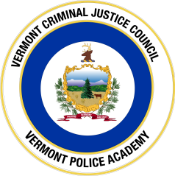 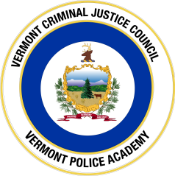 Meeting Location: 317 Academy Rd. Rm 118 Pittsford, VT 05763 Virtual Meeting Link: Click here to join the meeting Meeting ID: 210 912 325 063 
Passcode: dXAVAW Download Teams | Join on the webOr call in (audio only) +1 802-828-7667,,369225043#   United States, Montpelier Phone Conference ID: 369 225 043# Call to Order: Vermont Criminal Justice Council, Chair, Bill SorrellAdditions or Deletions to the Agenda: Vermont Criminal Justice Council, Chair, Bill SorrellDocket Number:2020OQ0Consideration of a summary suspension of a law enforcement officer’s certification Docket Number:2020FGNConsideration of a summary suspension of a law enforcement officer’s certification Public Session: Vermont Criminal Justice Council, Chair, Bill SorrellAction Item: Action of the CouncilGeneral Discussion - Vermont Criminal Justice Council, Chair, Bill SorrellAction item: Motion to Adjourn- Vermont Criminal Justice Council, Chair, Bill SorrellNext meeting date: 7/18/2023